Cô giáo Phạm Thị Thoan - Tấm gương “Giỏi việc nước - Đảm việc nhà” năm 2024 của trường THCS Ngũ HiệpSáng 20/4/2024, UBND huyện Thanh Trì phối hợp với Liên đoàn Lao động (LĐLĐ) huyện tổ chức lễ phát động Tháng hành động về An toàn, vệ sinh lao động và Tháng Công nhân huyện Thanh Trì năm 2024, biểu dương “Công nhân giỏi” năm 2024 và tuyên dương phong trào “Giỏi việc nước - Đảm việc nhà” năm 2024.Trong buổi lễ, cô giáo Phạm Thị Thoan – Giáo viên bộ môn Ngữ văn trường THCS Ngũ Hiệp vinh dự được các cấp lãnh đạo trao giấy khen tuyên dương đạt danh hiệu trong phong trào thi đua “Giỏi việc nước, đảm việc nhà” năm 2024.Cái tên phong trào “Giỏi việc nước, đảm việc nhà” ngắn gọn nhưng đầy đủ ý nghĩa, đặt ra cho người nữ công nhân, viên chức lao động phải vừa “giỏi”, lại vừa “đảm” thì mới đủ sức gánh vác những nhiệm vụ mới trong thời kỳ hội nhập hiện nay. Cô giáo Phạm Thị Thoan chính là một trong những tấm gương sáng để học tập và noi theo.Cô Phạm Thị Thoan đã luôn thể hiện thành tích xuất sắc với nhiều vai trò trong công tác: Chủ tịch công đoàn trường, GVCN lớp 7A8, giáo viên dạy đội tuyển HSG, HSNK và đạt thành tích cao trong các kì thi ôn cho học sinh thi vào 10 THPT.Trong suốt quá trình công tác, cô Thoan luôn được Lãnh đạo cùng các đồng nghiệp trong đơn vị ghi nhận, đánh giá cao về trình độ chuyên môn, nhiệt huyết trong công việc. Cô là một người say mê chuyên môn, thích tìm tòi, sáng tạo khám phá những cái mới, thường xuyên đổi mới phương pháp dạy học và giáo dục Không những vậy cô còn được các đồng nghiệp quý mến vì lối sống giản dị, gần gũi, hòa đồng của bản thân, thường xuyên quan tâm, giúp đỡ các anh chị em, đồng nghiệp trong đơn vị. Đối với học sinh cô luôn dành hết tâm huyết, sự yêu thương, cô như người mẹ thứ hai của các em học sinh.Cô Thoan không chỉ giỏi việc trường, tích cực tham gia công tác xã hội, cô còn là một nàng dâu hiếu thảo, người vợ hiền, người mẹ đảm đang, mẫu mực trong gia đình. Cô có một gia đình hạnh phúc, các con của cô chăm ngoan học giỏi, luôn đạt nhiều thành tích cao trong học tập. Dù rất bận rộn với công việc và nhiệm vụ được giao, nhưng cô luôn biết cách sắp xếp, bố trí thời gian khoa học để chăm sóc tổ ấm gia đình hạnh phúc, chăm sóc con cái khỏe mạnh, học giỏi.Ngày hôm nay, cô Phạm Thị Thoan đứng trên bục vinh danh nhận giấy khen “Giỏi việc nước - Đảm việc nhà” của UBND huyện Thanh Trì, danh hiệu đó như một nguồn động lực để cô tiếp tục cống hiến cho gia đình và công việc. Đồng thời đó cũng là niềm vinh dự không chỉ của riêng cô giáo Thoan mà còn là niềm tự hào của nhà trường về những đóng góp của cán bộ giáo viên nhà trường.  Kính chúc cô Phạm Thị Thoan và các nữ giáo viên, cán bộ, nhân viên trường THCS Ngũ Hiệp sẽ luôn dồi dào sức khỏe và tràn đầy nhiệt huyết để vừa hoàn thành tốt việc nhà, là điểm tựa vững chắc cho gia đình đồng thời thực hiện tốt nhiệm vụ của nhà trường giao phó.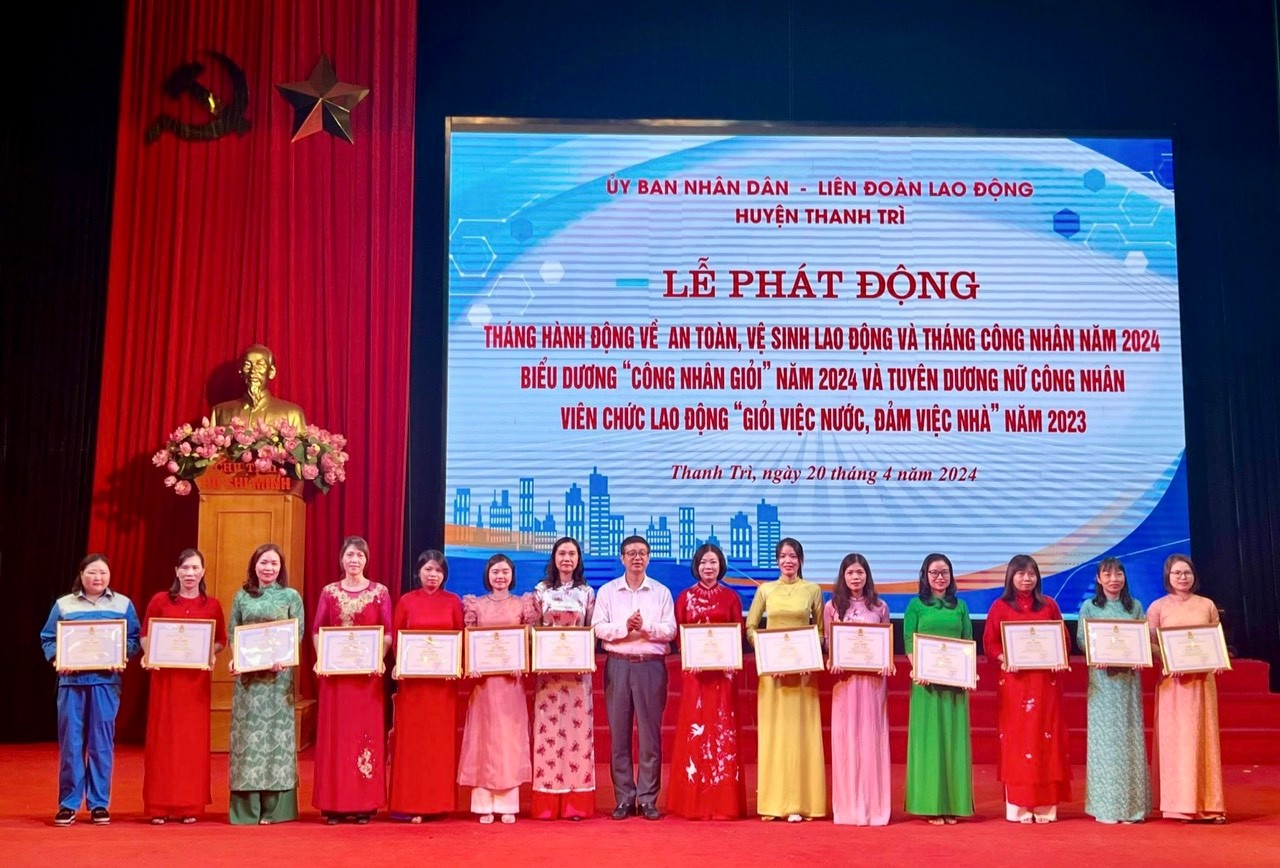 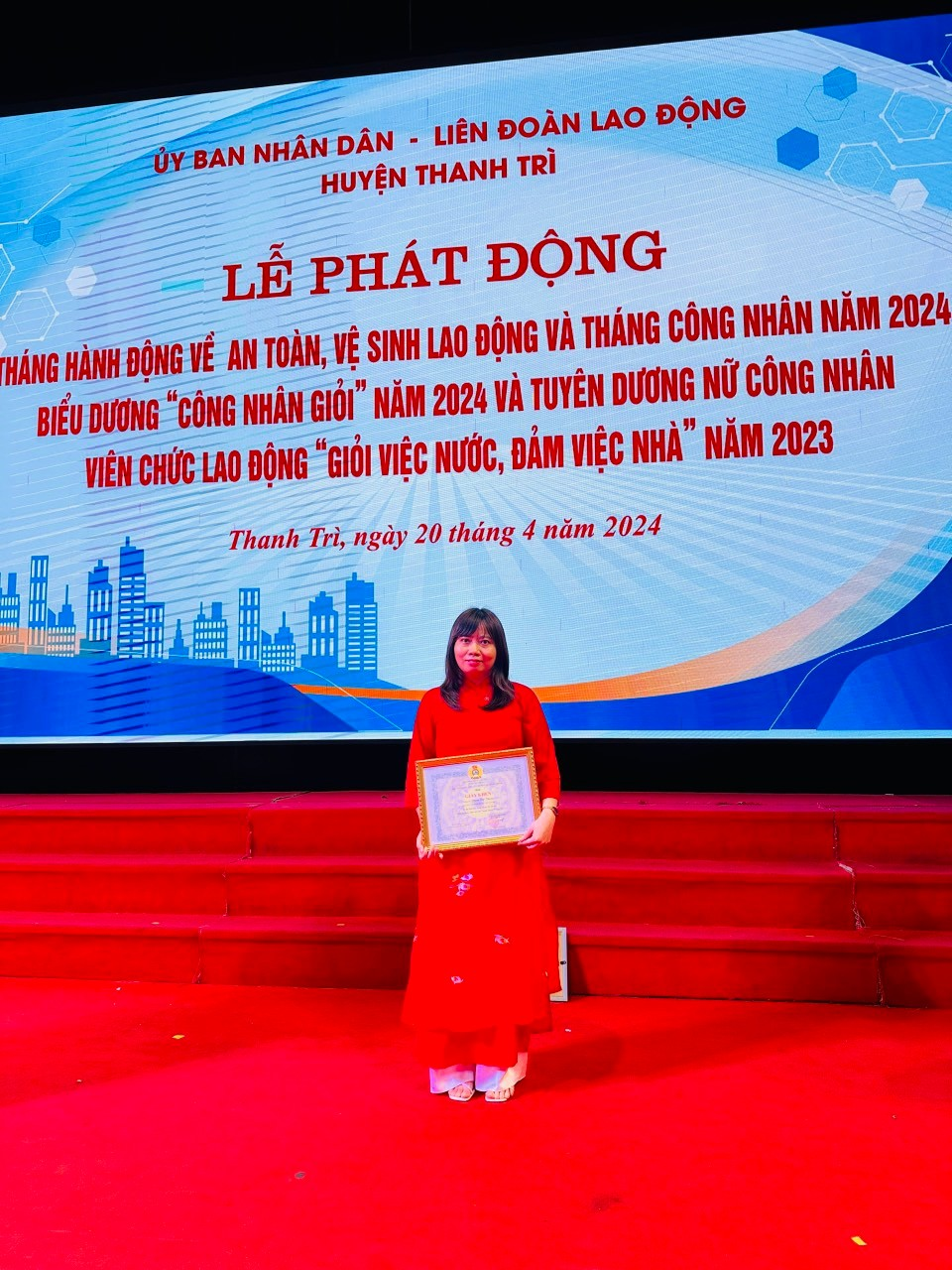 